Me llamo___________________________________			Tarea __________El vocabulario para Unidad _1_. _2_Los cognados – (look like English AND have the same meaning)Usa  página 79 en el libro para encontrar el español.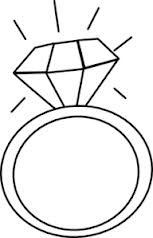 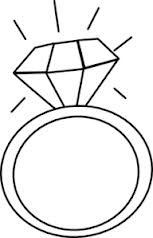 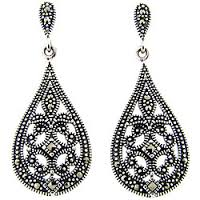 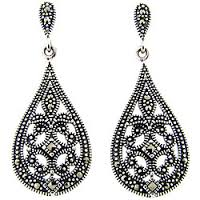 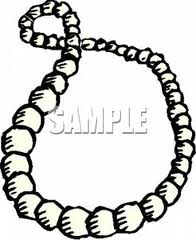 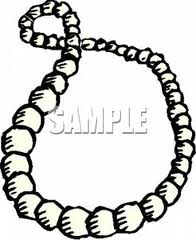 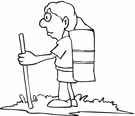 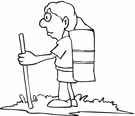 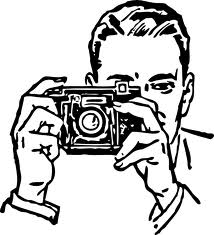 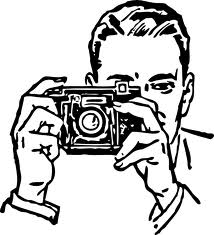 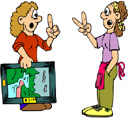 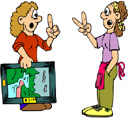 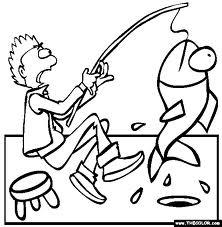 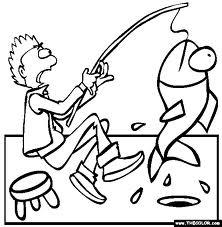 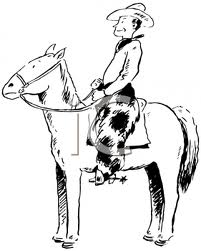 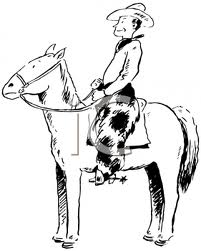 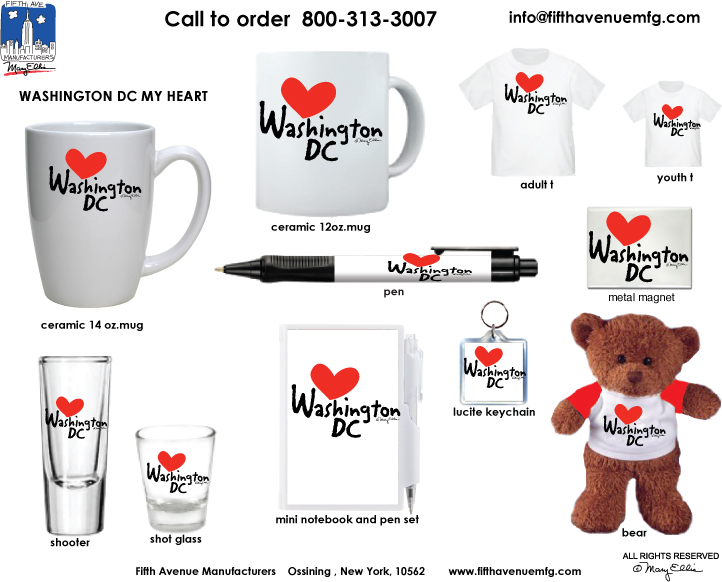 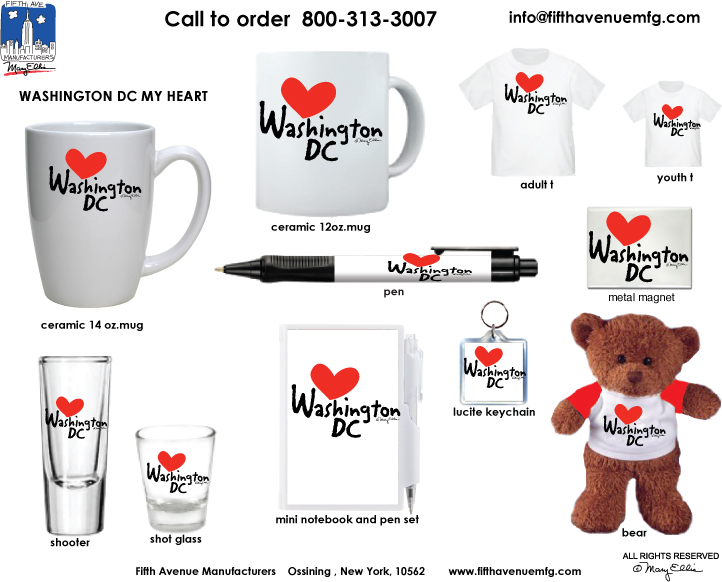 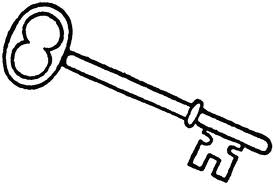 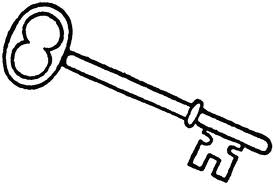 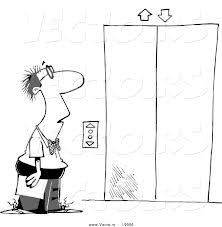 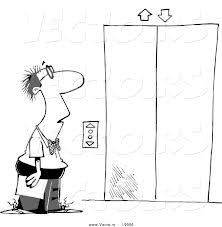 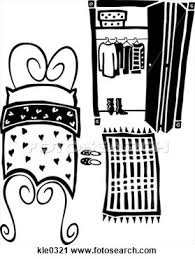 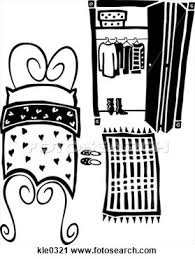 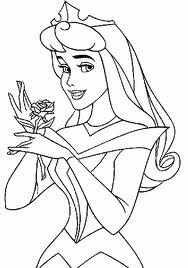 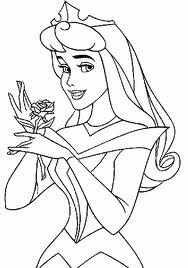 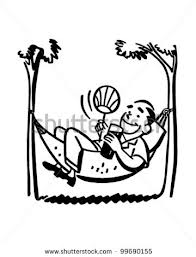 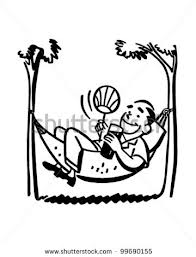 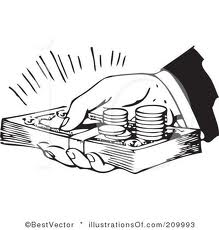 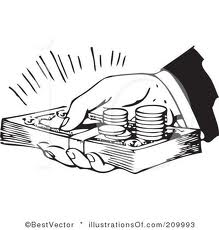 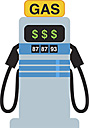 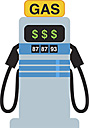 